Colegio Santa María de Maipú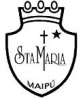 Departamento de Religión y FilosofíaGUÍA 12 DE AUTO-APRENDIZAJE DE RELIGIONPRIMERO BÁSICOSEGUNDO SEMESTRENombre______________________________________ Curso 1°: ____ Fecha: ______________Revisa el video donde aparece tu profesora Carolina explicando quién es San Alberto Hurtado y realiza la actividad: https://studio.youtube.com/video/g6RFd-p0iQw/edit/basic1. Colorea la imagen de San Alberto, recórtala y pégala en tu cuaderno.  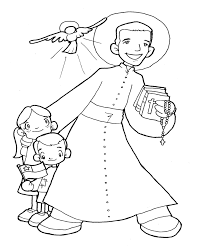 San Alberto Hurtado es un santo chileno que amaba mucho a Jesús y por eso amaba mucho a las personas que sufrían: niños, ancianos y a todos los que no tenían donde vivir. Creó el “Hogar de Cristo” para que todos tuvieran un techo y comida. ¡Nosotros también podemos ayudar a los que nos rodean y tienen necesidad!Vivamos la solidaridad como nuestro santo chileno.¡Un abrazo, tu profesora, Carolina!2. Lee y comenta con tu familia el siguiente párrafo de la Biblia. Luego une con una línea las necesidades del prójimo y lo que hace un cristiano. Recorta la actividad y pégala en tu cuaderno. Jesús nos recuerda que lo que hacemos por los demás, lo hacemos por Él:“Cuando tuve hambre, ustedes me dieron de comer, cuando tuve sed, me dieron de beber, cuando fui extranjero, me dieron alojamiento: cuando necesité ropa, me vistieron; cuando estuve enfermo, me atendieron; cuando estuve en la cárcel, me visitaron… todo lo que hicieron por uno de mis hermanos, incluso por el más débil, lo hicieron por mí.” Mateo 25,35-40LO QUE HACE UN CRISTIANOAcogeDa ropaVisitaDa de beberDa de comerNECESIDADES DEL PRÓJIMO sentir hambresentir sedser extranjeronecesitar ropaestar enfermo